POLITYKA JAKOŚCI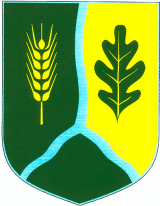 URZĘDU GMINY W GOSTYCYNIERealizując ustawowe zadania na rzecz mieszkańców Gminy Gostycyn, wszyscy pracownicy Urzędu stwarzają dogodne warunki i przyjazny klimat celem realizacji tych zadań.Nadrzędnym celem Urzędu Gminy w Gostycynie  jest zapewnienie profesjonalnej, przyjaznej i zgodnej z przepisami prawnymi i innymi obsługi społeczności lokalnej, którą Urząd realizować będzie w oparciu o następujące zasady:Doskonalenie warunków organizacyjnych i technicznych obsługi klientów, poprzez przyjazną, sprawną i profesjonalną obsługę administracyjną.Podnoszenie świadomości o służebnej roli urzędu oraz uzupełnianie
 i doskonalenie kwalifikacji i umiejętności pracowników.Stałe uwzględnianie w pracy Urzędu oczekiwań i wniosków klientów, m.in. poprzez monitorowanie zadowolenia klienta, badanie i analizowanie potrzeb mieszkańców.Tworzenie i dbałość o pozytywny wizerunek urzędu.Zapewnienie i doskonalenie właściwego i skutecznego systemu przepływu informacji o sposobie załatwiania spraw w Urzędzie.Kierownictwo Urzędu gwarantuje realizację Polityki Jakości poprzez             jej komunikowanie i systematyczne szkolenia pracowników w zakresie jakości.Niniejsza Polityka Jakości jest naszą deklaracją na rzecz Klienta.Jest jednocześnie zobowiązaniem do ciągłego doskonalenia skuteczności Systemu Zarządzania Jakością wg ISO 9001:2008 w Urzędzie Gminy
 w Gostycynie.           Wójt Gminy Gostycyn   							             Jacek CzerwińskiGostycyn, dnia 1 czerwca 2011 roku